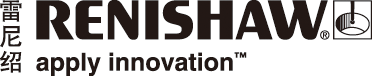 雷尼绍RKLC新型光栅尺，开启全新运动控制世界全球测量专家雷尼绍于近日再推新品 — RKLC光栅尺是一款可与底层基体的热膨胀特性保持一致的随基体伸缩光栅尺。RKLC不锈钢钢带栅尺坚固耐用，宽度为6 mm，厚度仅0.15 mm。这款轻薄小巧的栅尺能够牢固地固定在机器轴上，并以机器基体的热膨胀系数 (CTE) 随基体共同伸缩。RKLC栅尺与雷尼绍VIONiC™、TONiC™和QUANTiC™增量式光栅系列兼容。RKLC栅尺细窄，仅6 mm宽，适合狭小空间应用。这款栅尺还具备以下特性：采用坚固耐用的不锈钢钢带制成，技术成熟可靠；抗溶剂腐蚀能力强；提供两种栅距选项（20 µm和40 µm）；具有两种精度等级（±5 µm/m和±15 µm/m）；成卷供应，存放方便；应用灵活，可按需裁剪。栅尺使用背面自带的不干胶带安装到轴基体上，并且栅尺末端通过由环氧树脂胶粘合的端部盖条牢固固定，因此安装时无需钻孔。雷尼绍还提供安装工具，用于快捷、方便地安装栅尺。RKLC栅尺适用的应用包括精密测量机器上的固定位置，例如刚性夹具的坐标。当应用于坐标测量机 
(CMM) 时，栅尺可固定在具有高热质量的机器基体（比如花岗岩）上，这样在温度受控的环境中，即使室温围绕目标值小幅波动，花岗岩的高热容特性也可使得紧贴基体的RKLC栅尺的短期温度波动幅度缩小。RKLC是一款细窄、坚固、耐用的随基体伸缩栅尺，在某些位置测量应用中可提供优异的性能。RKLC栅尺的推出进一步完善了雷尼绍光栅尺系列产品的功能，方便客户根据应用需求挑选热膨胀特性最合适的栅尺。雷尼绍光栅产品均已获得CE认证，由雷尼绍严格按照通过了ISO 9001:2015认证的质量控制体系在公司内部完成制造，并且由一个全球团队支持，提供真正快捷的全球化服务。如需了解雷尼绍光栅产品的详细信息，请访问www.renishaw.com.cn/encoders-完-关于雷尼绍雷尼绍是世界领先的工程科技公司之一，在精密测量和医疗保健领域拥有专业技术。公司向众多行业和领域提供产品和服务 — 从飞机引擎、风力涡轮发电机制造，到口腔和脑外科医疗设备等。此外，它还在全球增材制造（也称3D打印）领域居领导地位，是英国唯一一家设计和制造工业用增材制造设备（通过金属粉末“打印”零件）的公司。雷尼绍集团目前在35个国家/地区设有70多个分支机构，员工逾4,500人，其中3,000余名员工在英国本土工作。公司的大部分研发和制造均在英国本土进行，在截至2018年6月的2018财年，雷尼绍实现了
6.115亿英镑的销售额，其中95%来自出口业务。公司最大的市场为中国、美国、德国和日本。了解详细产品信息，请访问雷尼绍网站：www.renishaw.com.cn关注雷尼绍官方微信（雷尼绍中国），随时掌握相关前沿资讯：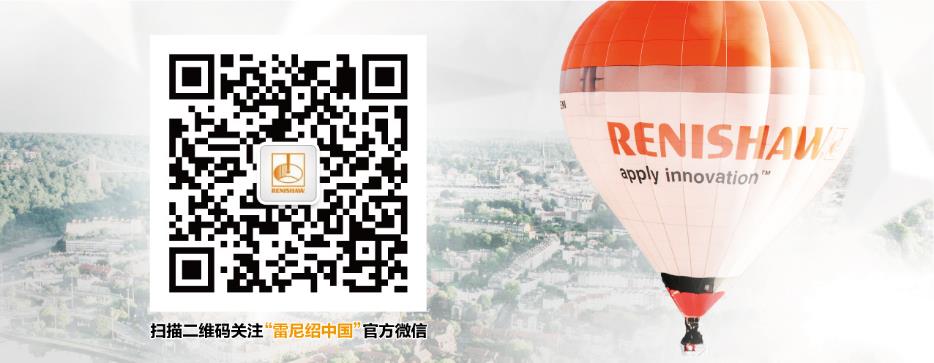 